Manchester & District Orienteering Club 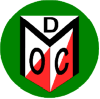 Saturday Morning Autumn Series 2022Date	Venues17th Sep	Teggs Nose, MacclesfieldGrid Ref: SJ949732 Postcode: SK11 0APSigned from A537 at the east of Macclesfield. Parking charge (meter).1st Oct	Sale/Trafford Water Park, Trafford  Grid Ref: SJ807924 Postcode: M33 2LX   Exit 6 of M60 and follow signs to Trafford Water Park12th Nov	Werneth Low, HydeGrid Ref: SJ960937 Postcode: SK14 5LRVisitor Centre, off Higham Lane. Brown tourist signs from A560/A627 at Gee Cross (Hyde)10th Dec	Longford Park, Stretford  Grid Ref: SJ808943  Postcode: M21 9TA   Signed from A5145 Edge Lane, 2.5 km from M60 Junction 7Registration, etcEveryone should Pre-register using the MDOC Registration System https://mdocentry.org.ukThis will guarantee a map is availableLimited EOD, subject to map availabilityPlease Pay by contactless card at Registration on the day.	Fee £4/£2 		SI card hire free	Starts between 10.30 and 12.30 	Courses close 13.15FormatEach of the 4 events will consist of  A white and yellow courseTeggs Nose and Sale only:a 45min score event (10 points per control visited, less 5 points for every minute or part of minute late)a 45min technical score event for the more experiencedYou get a 10 point bonus when you visit consecutive odd or consecutive even controls. The longer the sequence the more bonuses you get.You can switch between odd and even as little or as many times as you like but obviously you don’t get the bonus points when you switch.E.g., 501, 560, 582,596,585, 553,537, 543, 555, 200i.e., Controls 582,596,553,537,543,555 get the bonus pointsThe choice is yours, but you will need to plan your strategy10 points for each control visited less 5points for every minute or part of minute late.Werneth Low and Longford Park only:A 2-part SprintEnquiries to autumn2022@mdoc.org.uk or from Chris Rostron 01663 764799Further details of above events on website www.mdoc.org.uk